MEADE COUNTY GREENWAVE MARCHING BAND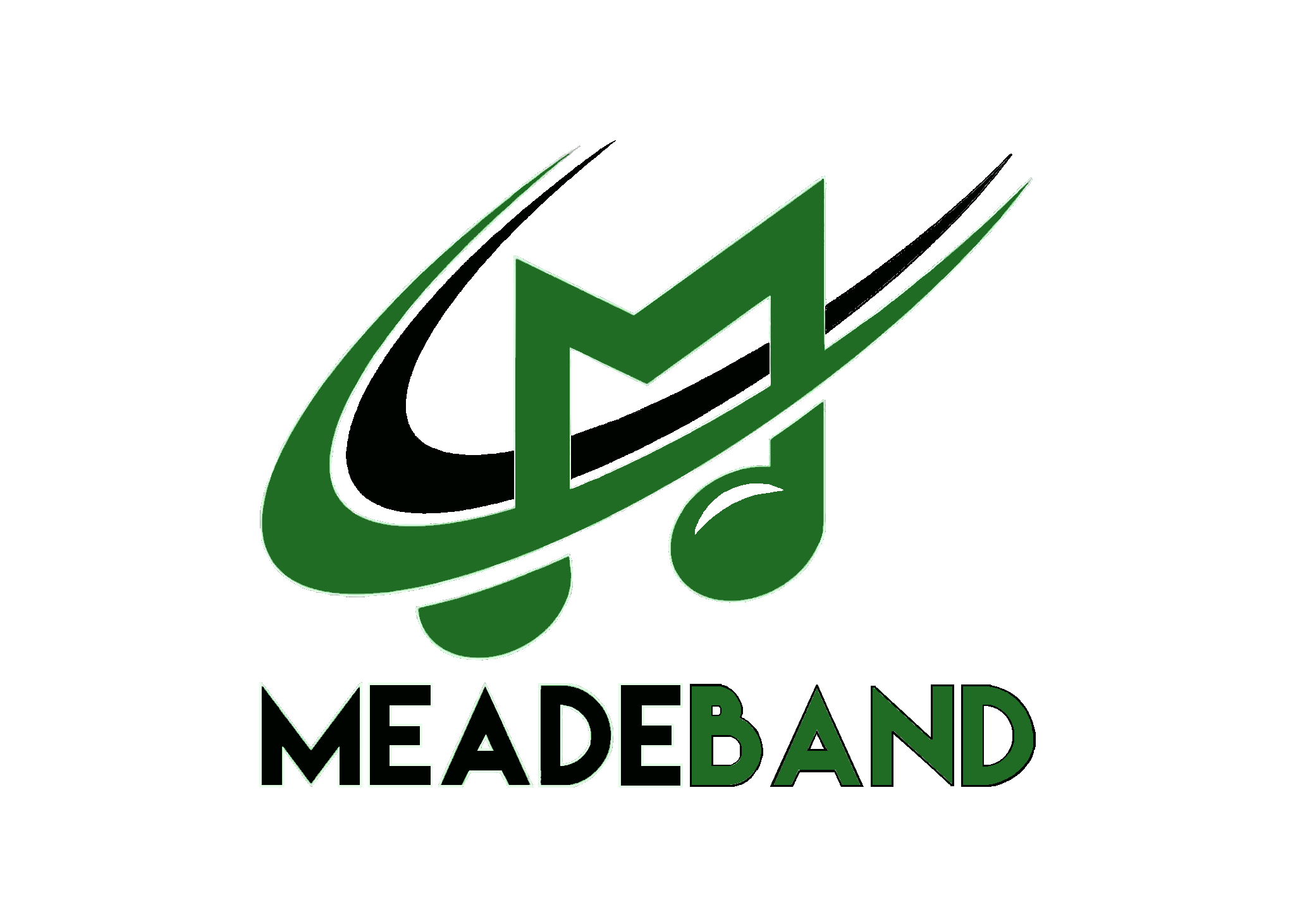 2023 HANDBOOKWelcome Dear MCHS Band/Color Guard Members, Parents, and Guardians,We are excited that you are joining the award-winning Meade County Greenwave Marching Band! We are coming off of our best season in many years. Last year’s MCHS Marching Band recorded its highest score at a Bands of America event since we started competing at these in 1995!!  As a productive member of the Marching Greenwaves, you will meet new people, learn teamwork, attend band camp, participate in marching band contests and football games, and go on band trips.  This Handbook is to be used as your guide for the 2023 Marching Season and will provide you with much information concerning the happenings of the Marching Greenwaves.  In it, you will find information regardingExpectationsCampsRehearsals and Performances DatesAttendance PoliciesBand FeesTripsUniforms Booster OrganizationOnce again thank you for your consideration and we look forward to this upcoming marching season!Sincerely,    Chris McGee                                                                                                                                                                   Director of BandsMeade County Schoolschris.mcgee@meade.kyschools.usCell#: 270.820.6310					School#: 270.422.7515Expectations CommitmentThe Meade County High School Marching Band is constantly striving for EXCELLENCE.  As with any program of EXCELLENCE, commitment is key to the success of that program.  Due to the current pace of technology, we live in a day and age where it seems easy to get what we want by doing very little.  However, the truly great things don’t come so easily, but rather come at a price and require sacrifice.  The MCHS Marching Band will require the commitment of your time, talents, energy, and resources.  Not only do you have to be at mandatory rehearsals and performances, but you have to do your best while you are there.  Many times you may go home emotionally and physically drained.  This is the price paid for EXCELLENCE.  This is the price paid for doing something that is larger than you.  You will find that the friendships made and memories shared are well worth it.  It is my hope that you will also find that performing is a worthwhile endeavor and those easy things sacrificed really didn’t matter that much anyway.  Parents/ guardians, you will find this is a large commitment on your part as well. Your time, transportation, monetary support, and motivation for your child are absolutely needed!!   Teamwork and InclusionIn Marching Band, we are a team. We are a family. We all come from different backgrounds and experiences, but we are all working together for a common goal: to achieve EXCELLENCE. Drama, fighting, talking about other people, and other general negativity limit our ability to achieve the goal. You may not be friends with everyone in the group, but you need to respect all of your teammates. We all want the same things in this program and it takes us all to be great! In order for all of us to be at our best, everyone has to feel that they are in a group that is safe and free from judgment. You have to be willing to accept everyone for who they are and appreciate that they are working as hard as you for OUR goals. HATRED, BULLYING, RACISM, SEXISM, HOMOPHOBIA, OR ANY OTHER DISCRIMINATORY ACTIONS WILL NOT BE TOLERATED IN THIS PROGRAM! YOU WILL BE REMOVED IMMEDIATELY! If you are a person that feeds off negativity and drama, this is not the activity for you. Leave your baggage at the door and show up ready to work hard! Let’s create something incredible and memorable TOGETHER!!Behavior and GradesWe want the type of student who demonstrates excellence on and off the field. Behavioral issues including, but not limited to, excessive office referrals, in-school suspensions, out of school suspensions, may be grounds for removal from the program. This will be reviewed on an individual basis. We also want students that excel in the classroom. It is expected that you keep up with your schoolwork. Time management is a huge part of this activity!Camps and Important DatesSummer CampsColor Guard CampThis camp is mandatory for all guard members.  The dates for the camp are July 10-14, 2023 from 8:30 am-12:30 pm.  During this camp, students will review basic flag/weapon fundamentals and begin fundamentals on body and movement.  The students will also begin learning flag and weapon choreography for the 2023 show.Percussion CampThis camp is mandatory for all percussion members.  The dates for the camp are July 10-14, 2023 from 9 am-12 pm.   During this camp, students will review basic rudiments and warm-ups and will begin learning the music for the 2023 show.New Marcher Camp New Marcher Camp is mandatory for all brass and woodwind players that are starting their first year of Marching Band.  This camp will be held July 10-14, 2023 from 9 am-12 pm.  Even though this camp is for new marchers, any member of a marching unit is welcome to attend, even if they have marched before. This camp will allow freshmen/ new marchers to get a head start on marching fundamentals and receive one-on-one help from student leaders.  Leadership CampThis is mandatory for all Drum Majors, section leaders, and seniors and will be held July 10-14th 9 am-12 pm.Full Band Camp Band Camp is mandatory for both weeks for ALL band and guard members.  This will take place  July 17-21 and July 24-28, 2023 from 8 am-5 pm.  Lunch will be from 12-1 pm each day.   During band camp, students will participate in marching fundamentals, music sectionals, full band rehearsals, and marching drill.  It is during this time that the marching band show is learned.  Missing any part of Band Camp without prior approval from the directors is unacceptable.  What to bring/ wear:Large water jug, filled before coming to camp.Students need to bring sunscreen to apply every day.Students need to wear school-appropriate shorts (pants can be worn, but are not recommended), light-colored shirts, tennis shoes (no flip-flops, sandals, boots), sunglasses, and preferably a hat.Students need clear sheet protectors for their music and drill as well as a string or lanyard to wear around them while learning drill. Students will need to bring lunch or have lunch brought to them. Lunch is from 12-1 pm. NO ONE IS ALLOWED TO LEAVE CAMPUS FOR LUNCH.If band fees have not been paid please bring that to camp as well.  Band Camp Fees are $200 (please contact me if you have any concerns with this fee).Bring your instrument, music, equipment, and a good attitude!Post CampThe following days will be used as Post Camp. These are shorter rehearsals prior to the start of school: Thursday, August 3rd and Friday, August 4th, 9 am-1 pm.School Year Dates 	Regular Season After School RehearsalsThe band rehearses Mondays 3:30-5:15 pm and Tuesdays/Thursdays from 3:30-6:30 pm (the only exception is Wednesday, November 8th).  These will start on Thursday, August 10th. When we are given the dates we can schedule rehearsals in the stadium we have to move the rehearsal time of those dates to 6-8:30 pm. We will announce those as far in advance as possible.Preseason Saturday Camp DatesAugust 12th and August 19th, 9 am-1 pmFall Break Camps October 5th, 6th, and potentially October 7th, 2023 9 am-1 pm   Performance DatesAll contests except one fall on a Saturday. The events usually take up the entire day. Specific information will be given when we know performance times. The dates are as follows:August 26th (Possible preseason contest or Saturday practice/Community Performance)September 9, September 16th, September 23rd, October 7th (or Saturday camp), October 14th (Regular season contests) October 21st (KMEA Regionals or another regular season contest)October 28, 2023 (KMEA State Semifinals/Finals) November 9-11th, 2023 (Bands of America Grand Nationals; our performance time is FRIDAY, NOVEMBER 10th, 6:15 PM)Football Games DatesFootball dates are as follows (Friday Nights):August 25th, September 1st, September 29th, October 20th, October 27th**THERE MAY BE TIMES WHEN REHEARSALS NEED TO BE ADDED, CANCELED, OR ADJUSTED. WE TRY TO KEEP THESE TO A BARE MINIMUM AND WILL ANNOUNCE ANY CHANGES AS SOON AS POSSIBLE. PLEASE BE FLEXIBLE WITH US.**Attendance PolicyThe Attendance Policy for the MCHS Marching Band is pretty straightforward. It is the expectation that all students attend all rehearsals and performances for the full duration. We do understand that situations arise. Communication is key!!Pre-Camp/Band Camp/Post-CampAs stated in the “Summer Camps” section, all camps are mandatory for both weeks for ALL band and guard members.  Missing any part of band camp without prior approval from the directors is unacceptable.  IF A STUDENT MISSES MORE THAN ONE FULL DAY OF BAND CAMP, WITHOUT PRIOR APPROVAL, THAT STUDENT MAY BE PLACED ON ALTERNATE STATUS OR REMOVED FROM THE PROGRAM. THIS IS SOLELY AT THE DIRECTOR’S DISCRETION.RehearsalsAll after-school/evening, Saturday and Fall Break rehearsals are mandatory.  All rehearsals will begin and end promptly at the times stated on the Band Calendar.  When students are absent, it puts the entire group behind, as we have to catch those students up on what was missed. Students are expected to be early and to have all equipment ready and in place by the start of rehearsal.  Students will also be expected to stay for the full rehearsal and make sure that all equipment is put up at the end.  All rehearsal absences require written pre-approval from a Director. Please email well in advance about any conflicts. Please consider the rehearsal/performance schedule when setting doctor and other appointments.  The band does not rehearse on Wednesdays which makes it a good day for such appointments.   Students absent during the school day will be excused from afternoon/evening rehearsals as long as the school administration office approves of the absence.  Student/parent texts, phone calls, emails, etc. made immediately prior to a rehearsal absence to inform the Band Director of the absence will not be accepted. Students will also not be excused to miss rehearsals or performances because of work.  Students should give their employers a copy of the Band Calendar to prevent conflicts from arising. MULTIPLE ABSENCES, EXCUSED OR UNEXCUSED, IN A WEEK, MAY PREVENT A STUDENT FROM PERFORMING ON THE NEXT PERFORMANCE. IF THIS PROBLEM PERSISTS, THE STUDENT MAY BE REMOVED FROM THE PROGRAM. THIS IS SOLELY AT THE DIRECTOR’S DISCRETION.       PerformancesAll football games, contests, and parades are mandatory.  Any performance missed, other than for illness, death in the family, or other extreme circumstances deemed acceptable by the Director, are unexcused. These excused absences must be provided with written proof. ANY UNEXCUSED ABSENCE FROM ANY PERFORMANCE MAY BE GROUNDS FOR IMMEDIATE REMOVAL FROM THE PROGRAM. THIS IS SOLELY AT THE DIRECTOR’S DISCRETION.Band FeesBand fees are a necessary part of any successful band program.  It is the aim of the MCHS Band program to keep fees as low as possible.  Even though the fees seem quite substantial, the MCHS Band fees are the lowest fees in the state of Kentucky for a competitive marching band.  Fees are used to pay for the marching band music, the marching drill, band camp staff, color guard flag choreography, guard equipment and uniforms, hotel rooms, meals, band shirts, band shorts, band gloves, band socks, band shoes, etc.   Here is a breakdown of all the fees you might expect this season. Fees for siblings in the band are half off (Band Camp Fees only). ALL MARCHING STUDENTS (Band & Guard)        	Band Camp 1st Installment, Due May 2nd   	           	$75.00      	Band Camp, 2nd Installment, Due June 1st		$75.00    	Band Camp, 3rd Installment, Due July 1st 		$50.00    			Band Show Shirt			    	             ~$10.00Road Meals  Pay Base Price or $10 due each trip 	 Base Price $60.00    	Indy Trip Fee    				              TBD Typically $120-$150   	BAND ONLYPerformance Top (Required)               $50.00-$75.00Class B Shorts (If Needed)    	             $16.00-$20.00    Band  Shoes (If Needed)  		$50.00   Socks (If Needed) 			$3.00  Gloves (If Needed, WW and Brass)    $3.00  	GUARD ONLYGuard Shoes (If Needed)    	           	~$40.00    	Warm-up Jacket (If Needed) 		~$40.00    	Warm-up Pants (if Needed)		~$35.00    Guard Bag (Optional)			~$28.00    	Please contact the Band Director if you have any concerns or hardships with these fees.Rehearsal Expectations Objectives and FocusThe measure of how a band rehearses will indicate how well a band will perform.  Bands don’t just show up and perform on Fridays and Saturdays and sound and look good.  Performances are backed up by efficient rehearsal procedures that are driven by clear objectives.   The student in these rehearsals is focused and attentive.  The student will be given directions at the beginning of every practice.  Included in these directions will be the goals to strive for during the practice.  Students will also be given vocal and visual cues that direct them during a rehearsal.    BreaksStudents are typically given one 10-minute break for every hour to an hour and fifteen minutes of rehearsal time.  The breaks occur more frequently in hotter temperatures and vice versa for cooler temperatures.  Students will be asked to remain outside during breaks unless they require the use of the restroom. Students are expected to be on the field, ready to rehearse at the end of the break time, not walking back to the field at that time. Continual tardiness from breaks will result in the entire band running laps at the end of practice. Rehearsal OffensesDuring rehearsals, EVERY member must be focused on the task at hand. Any distractions or lack of focus limits our improvement. The most obvious areas that detract from student focus include, but are not limited to, talking, texting, horse playing, and being late from breaks. Any time a Director, staff member, Drum Major, or Section Leader must correct these offenses during rehearsal, the ENTIRE band will run one lap at the end of practice for each infraction.  Rehearsal Area        After a rehearsal the area should be left clean and free from trash and other items.  A good rule of thumb is that if you brought it in with you, it must leave with you. Equipment and MaterialsStudents are to have the necessary equipment and materials needed with them at the start of rehearsal.  This includes an instrument that is free of repair and in good working order.  This also includes having plastic sheet protectors (with a string or lanyard) to hold music, drill sheets, and a pencil on their person (see What to bring/wear under Band Camp in the above Camp section).  Students will also need to wear appropriate clothing and foot attire (see What to bring/wear under Band Camp in the above Camp section).  Students may not rehearse barefoot or in inappropriate shoes (slides, sandals, boots, etc.) Game ProceduresAll times for the football games will be posted on the Band App in the calendar tab found at the bottom of the app.  The following is a timeline of events for football games:After school students will rehearse for the game at 3:15pm for about 1 hour and 15 minutes to 1 hour and 45 minutes at the band field (practice will end at either 4:30pm or 5pm).  Length of rehearsal is dependent on the start time of the game. Games usually have either a 7:30pm or 8pm kick-off time. After practice students will move pit equipment and props to the stadium (20-30 minutes)30 minutes after practice concludes students will have a dinner break of 1 hour and 15 minutes.45 minutes prior to kick-off students will assemble into pregame lines for the final playthrough of pregame music.  30 minutes prior to kick-off, students march behind the freshman academy to Hamilton Field accompanied by a drumline cadence.  Once on Hamilton Field, the band will remain by the band seating area in pre-game lines until time to play the National Anthem.17 minutes prior to kick-off the band will make their way to the 50 yard line and arc up into formation.  The National Anthem and Fight Song will be played after the introduction of the band.  After the National Anthem/Fight Song, the band will line up on the hash marks close to the band bleachers and await the football team to greet them with the Fight Song again.  After which time the band will retire to the band bleachers.  The band will play 1st, 2nd, and 4th quarters.  4 minutes before halftime (percussion/ guard at 6 minutes before) the band will assemble to warm-up and then play the competition show during halftime.After halftime, pit and drumline will transport pit equipment to the truck and will have the remaining time in the third quarter off as well as half of the fourth quarter.Third quarter will be off, but students must be back in their seats at 1 minute left in the third.  If any one student is late, that student will lose third quarter privileges the next game.  Any student found to be not where they belong during quarters 1, 2, and 4 will also lose third quarter privileges the next game.    When the game ends, students will play the fight song with the football team singing along and then form into a block and march back up to the truck.  Once at the truck students will be given final instructions and dismissed with the MCHS Band Fallout Cheer.  After the Fallout, students are required to stay and properly store uniforms, equipment, and instruments.45 minutes after the game ends, all uniforms, equipment, and instruments should be stored away and all students should be on their way home.     Contest ProceduresItinerariesContest itineraries will be given out no later than Monday of each week that there is a contest.  Itineraries will also be posted on the band Facebook page and the Band App.   All times such as arrival, practice, departure, dress, warm-up, performance, meals and return times will be listed.  These times will vary from week to week.  Students and parents are to read the schedules carefully so that the students may be on time and so that they may also have a ride home at the proper time to avoid any issues with tardiness.Transportation  Transportation of students to and from a contest is always by way of school bus.  Students must ride to contests on a bus; however, a student may be signed out by a parent/legal guardian after a contest is over.  To do this, parents will need to find the bus chaperone in charge of the bus list for the student’s bus and sign off next to the student’s name on the bus list.  Students will be sent a bus sign up form to complete online before the first band contest.  These will be used to generate bus lists at the beginning of the season and students will ride the same bus all season.Meals  Students will have a meal ticket that they purchase on band trips.  The meal ticket cost is $10 for each contest.  Since the band will perform at 6- 8 different competitions the base meal ticket cost for the season is $60 and as much as $80.  Regardless of how many meals are provided to the students on band trips (whether it be 1, 2 or 3 meals) the meal ticket cost will only be $10.  For the 3 day band trip to Indy students typically have to provide 2-3 of their own meals, 1-2 in the mall and 1 in the stadium.  We also appreciate donations of water, Gatorade, snack crackers, snack chips, snack cakes, and fruit.  Donations of these items help the MCHS Band Boosters keep the cost of the meal ticket minimal and allow us to provide plenty of snacks to the students as well.   Equipment loading/unloading ProceduresBefore a contest practice, students will bring their instrument cases to the band trailer.  They will need to be placed by the truck beside like instruments.  After practice, students will case their instruments.  Members of the loading crew (equipment managers, student loaders, parent loaders) will place the instruments on the trailer.  After wind and marching percussion instruments are loaded, pit percussion is loaded.  Pit percussion students, with the aid of marching percussion students, will place their instruments in a specific order (yet to be determined) beside the truck.  Again members of the loading crew will place the instruments on the trailer in order.  Unloading procedure is the reverse of the loading procedure.  Smaller instruments such as flutes, clarinets, saxes, and trumpets will be loaded onto buses.   Uniform loading/unloading ProceduresStudents will unload the buses into single file lines according to the uniform order.  Students will then proceed to the uniform carts, unload uniforms, and travel to the dressing rooms while maintaining this single file line order.  Students will return from the dressing rooms to the uniform carts in uniform order and place empty garment bags and hat boxes on the carts.  Students will then uncase instruments and prepare for warm-up.  Remember, students are required to wear the current year band shirt under the uniform jacket as well as adhere to the other uniform policies in order to avoid any infractions.  Band TripsTypes of tripsThe band will travel 6-8 different times in the 2023 Marching Season.  Most of these trips will be on Saturday in which students will leave early-midday and will return late evening.  These trips are the ones in which we will do the $10 meal tickets.  The last trip will be a two night stay in Indianapolis, IN for BOA Grand Nationals on November 9-11, 2023.  The competition is held at Lucas Oil Stadium, home of the Indianapolis Colts.  The trip fee for this event will be determined when we get our hotel assignment. Breakfast will be provided at the hotel and students will need to bring enough money for 3-4 other meals. They may also want to bring some optional money to spend at the mall and exhibit booths.      EtiquetteStudents are to obey all school and band rules while on band trips.  Students should remember that they are ambassadors of Meade County whenever the band travels.  Students should conduct themselves in a way that others would view with respect.Medical / Health Concerns	MedicationStudents must have an “Authorization to Give Medication” Form on file with the school for each medication that a student must be given while under the supervision of school personnel. This includes prescriptions and over the counter medication. This form can be found on the district website under Departments> Health Services> Medical Permission Forms.Student Health During PracticeStudents need to be in good physical shape to be in marching band.  Students must be able to endure 2-3 weeks of band camp as well as 3 practices plus 1-2 performances per week throughout the marching season.  Students who become ill or feel the need to sit out during a rehearsal must relay that need to a director before sitting on the front sidelines.   Students are not allowed to sit behind the band in the stairwell leading into the freshman academy.  After a student is sitting out, the director will discuss with the student any medical issues that they may be experiencing.  If this becomes excessive due to a student’s poor health or physical condition then membership in the marching band for that student will have to be reexamined and a parent meeting will be called to discuss possible solutions. The better in shape a student is, the easier it will be for them!Lettering in BandEach band activity that a student participates in will count as one credit towards a letter or bar for which they can place on a letterman jacket.  A student will earn a letter after receiving 2 credits for activities in band.  For every two credits earned thereafter they will receive a bar to be placed on the letter.  The following activities count as one credit towards earning a letter/bar: marching band, concert band, jazz band, indoor percussion, color guard, and winter guard. Letterman jackets can be purchased at Dukes Sporting Goods or Awards and More both in Elizabethtown.   Uniforms and Clothing Class A Band UniformThe Meade County Band Uniform is a symbol of pride in the Meade County Band.  It is the uniform of choice for most competitions and football games.  It should be worn properly and with care and respect.  The class A uniform consists of black marching shoes, black calf length socks, black bibber style pants, a performance top, black gloves, and a visor/wrap (hat).  Underneath the uniform students must wear the current year band shirt, and athletic type shorts.  Jeans under the uniform will not be allowed.  When the class A uniform is worn, all parts of it must be on and in their proper place.  Only the hat may be removed and carried in the left hand or placed in a uniform row at the direction of the Band Director.  Most parts of the class A uniform will be provided by and maintained by the Meade County Band Boosters.  However, students will be required to purchase black marching shoes ($50), black calf length socks ($3), and black gloves ($3, if applicable).  These items will be available for sale from the MCHS Band Boosters.  All students will be fitted for a class A uniform at band camp during the afternoon sectionals.     Class B Band UniformThe class B uniform is a much more relaxed/comfortable uniform, but should be worn with the same care and respect as the class A.  This uniform will possibly be used at early football games in which the weather is extremely hot.  This uniform will also be worn on all contest days while not in the class A uniform.  It consists of marching band shoes/socks, black band shorts, and the current band t-shirt.  The band t-shirt (~$10) and athletic shorts (~$16-$20) will be available for purchase from the MCHS Band Boosters. Jewelry and PiercingsAll jewelry, piercings, gauges, etc. are to be removed from sight (taken out or unnoticeably covered up) while wearing the uniform.  Also, make-up should not be worn (does not apply to color guard) while in uniform.  These measures increase the look of uniformity across the band and serve to keep the uniform clean and free from unnecessary contaminants.  Rehearsal AttireStudents should wear school appropriate shorts (pants can be worn, but are not recommended), light shirts, and tennis shoes (no flip-flops, sandals, boots). Sunglasses and hats are recommended as well.Band Student Leader ResponsibilitiesDrum MajorDirect all field rehearsals and performances of the marching bandSet standards in attendance, punctuality, attitude, musicianship, and loyalty that the members of the band can and should try to followAct as a liaison between band members and the directors and staffResponsible for keeping the student leadership working together as a teamCoordinate bleacher activities for football games, oversee behavior and maintain proper disciplineInspect section leader uniforms prior to the full band uniform inspectionsPass-off music for section leadersHave the band in the correct place at the correct time for rehearsals and performancesShow patience, consideration, and understanding in dealings with the band while not compromising standardsAssist the directors and staff in administrative and organizational tasksExhibit and demand discipline within the bandAssist the director in teaching marching drill and marching fundamentalsCoordinate all section leaders in teaching music and marching fundamentalsSection LeadersLearn all parts for your particular sectionPass-off all members music of your section by the appropriate datesRun efficient and effective sectional rehearsals throughout the marching seasonTutor all students in your section that need help with music and/or marchingEnforce the rules and regulations of the bandRefer disciplinary issues to the directorsConduct uniform inspection of section and report any infraction against dress codeAssume any extra assignments deemed necessary by directors, staff, or chaperonesServe as a positive role model for the members of the band in conduct, musicianship, and dedication to the bandHave and encourage good attitudes and high spiritsParents/ BoostersBooster support is monumental in having a successful band program.  New parents who join the boosters each year are the lifeline of this organization.  Just as students sacrifice to be in band knowing that in the long run it’s well worth it, the boosters work just as hard and reap great rewards.  Please consider becoming a band booster and donate time to a worthwhile thing, your children. WE NEED YOUR HELP!!Booster Meetings DatesThe Meade County Band Boosters meet on the 2nd Tuesday of every month.  Please see the Date section above for exact dates concerning Booster Meetings.FundraisersThe booster organization is constantly searching for new ways to generate money to support the band.  There are many activities that are carried over from year to year, but adding new activities into the mix helps to create variety and to generate interest to gain new supporters.  New booster members mean fresh ideas and ways to help the band to grow. ConcessionsThe largest generator of money for the MCHS Band Booster Organization is the Concession Stands.  The MCHS Band provides concession service for ALL home football games.  This includes Varsity, Junior Varsity, freshmen, 8th Grade and 7th Grade games.  This is an amazing task and to do it requires a vast amount of volunteers.  We ask that all parents try to work concessions at least 2-4 games.  This type of participation greatly reduces the amount of work over all.    Parent Helpers  There are many other areas in which parents can help or lend their expertise.  These areas include, but are not limited to:2023 MCHS Marching Band CalendarChaperonesUniform/ Costume CrewProp CrewPhotography/ Videography CrewPit CrewMedical StaffConcessionsFood Crew◄ MayJune 2023June 2023June 2023June 2023June 2023July ►SunMonTueWedThuFriSat1 2 3 4 5 6 7 8 9 10 11 12 13 14 15 16 17 18 19 20 21 22 23 24 25 26 27 28 29 30 ◄ JuneJuly 2023July 2023July 2023July 2023July 2023August ►SunMonTueWedThuFriSat1 2 3 4 5 6 7 8 9 10 New Marcher Camp9-12Leadership Camp9-12Percussion Camp9-12Guard Camp8:30-12:3011 New Marcher Camp9-12Leadership Camp9-12Percussion Camp9-12Guard Camp8:30-12:3012 New Marcher Camp9-12Leadership Camp9-12Percussion Camp9-12Guard Camp8:30-12:3013 New Marcher Camp9-12Leadership Camp9-12Percussion Camp9-12Guard Camp8:30-12:3014 New Marcher Camp9-12Leadership Camp9-12Percussion Camp9-12Guard Camp8:30-12:3015 16 17 FULL BAND CAMP8-5 (Lunch 12-1)18 FULL BAND CAMP8-5 (Lunch 12-1)19 FULL BAND CAMP8-5 (Lunch 12-1)20 FULL BAND CAMP8-5 (Lunch 12-1)21 FULL BAND CAMP8-5 (Lunch 12-1)22 23 24 FULL BAND CAMP8-5 (Lunch 12-1)25 FULL BAND CAMP8-5 (Lunch 12-1)26 FULL BAND CAMP8-5 (Lunch 12-1)27 FULL BAND CAMP8-5 (Lunch 12-1)28 FULL BAND CAMP8-5 (Lunch 12-1)29 30 31 ◄ JulyAugust 2023August 2023August 2023August 2023August 2023September ►SunMonTueWedThuFriSat1 2 3 Post Camp (ALL)9-1SPMS Open House 6-84 Post Camp (ALL)9-1 5 6 7 8 9 First Day of School10 Full Band Rehearsal 3:30-6:3011 12 Full Band Rehearsal 9-113 14 Full Band Rehearsal 3:30-5:1515 Full Band Rehearsal 3:30-6:3016 17 Full Band Rehearsal 3:30-6:3018 19 Full Band Rehearsal 9-120 21 Full Band Rehearsal 3:30-5:1522 Full Band Rehearsal 3:30-6:3023 24 Full Band Rehearsal 3:30-6:3025 Home Football Game26 Preseason Competition Or Full Band Rehearsal w/Community Performance27 28 Full Band Rehearsal 3:30-5:1529 Full Band Rehearsal 3:30-6:3030 31 Full Band Rehearsal 3:30-6:30◄ AugustSeptember 2023September 2023September 2023September 2023September 2023October ►SunMonTueWedThuFriSat1 Home Football Game2 3 4 NO SCHOOLLABOR DAY5 Full Band Rehearsal 3:30-6:306 7 Full Band Rehearsal 3:30-6:308 9 Competition TBD10 11 Full Band Rehearsal 3:30-5:1512 Full Band Rehearsal 3:30-6:3013 14 Full Band Rehearsal 3:30-6:3015 16 Competition TBD17 18 Full Band Rehearsal 3:30-5:1519 Full Band Rehearsal 3:30-6:3020 21 Full Band Rehearsal 3:30-6:3022 23 Competition TBD24 25 Full Band Rehearsal 3:30-5:1526 Full Band Rehearsal 3:30-6:3027 28 Full Band Rehearsal 3:30-6:3029 NO SCHOOLProfessionalDevelopmentHome Football Game30 FALL BREAK◄ SeptemberOctober 2023October 2023October 2023October 2023October 2023November ►SunMonTueWedThuFriSat1 2 FALL BREAK3 FALL BREAK4 FALL BREAK5 Fall Break Camp9-16 Fall Break Camp9-17 Fall Break Camp9-1OrCompetition TBD8 9 Full Band Rehearsal 3:30-5:1510 Full Band Rehearsal 3:30-6:3011 12 No RehearsalFall Concert for 8th Grade, Concert, Symphonic Bands13 Full Band RehearsalORSet up for Home Contest TBD14 Home ContestAt MCHS15 16 Full Band Rehearsal 3:30-5:1517 Full Band Rehearsal 3:30-6:3018 19 Full Band Rehearsal 3:30-6:3020 Home Football Game21 KMEA State Quarterfinals ORLocal CompetitionOR Full Band Rehearsal TBD 22 23 Full Band Rehearsal 3:30-5:1524 Full Band Rehearsal 3:30-6:3025 26 Full Band Rehearsal 3:30-6:3027 Home Football Game28 KMEA State Semi-Finals/Finals29 30 Full Band Rehearsal 3:30-5:1531 Full Band Rehearsal 3:30-6:30◄ OctoberNovember 2023November 2023November 2023November 2023November 2023December ►SunMonTueWedThuFriSat1 2 Full Band Rehearsal 3:30-6:303 4 5 6 Full Band Rehearsal 3:30-5:157 NO SCHOOLProfessionalDevelopment8 Full Band Rehearsal 3:30-5:159 Bands of America Indianapolis Trip10 Bands of America Indianapolis TripPerformance 6:15 PM11 Bands of America Indianapolis Trip12 13 14 15 16 17 18 19 20 21 22 23 24 25 26 27 28 29 30 